Research Questions: Are females more likely to have had an HPV vaccine than males? How do rates of HPV vaccination differ by gender and age?libname mydata "/courses/d59155e5ba27fe300" access=readonly; /*calling in NHIS data set*/data new; set mydata.NHIS2013QUBES; /*sorting data household, family and individual*/;proc sort; by hhx fmx fpx; /*ASKING FOR OUTPUT (GRAPH, TABLE, LIST, ANALYSIS, ETC) GOES HERE*/proc means; var age_p; run;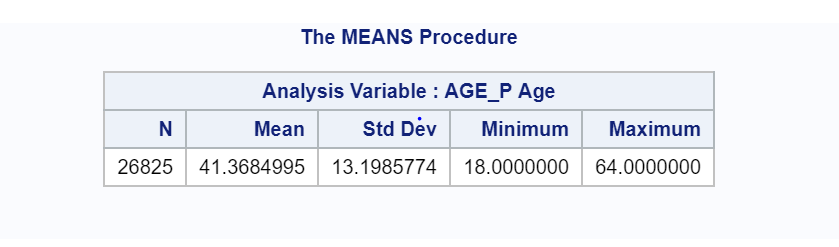 proc freq; tables shthpv2 sex; run;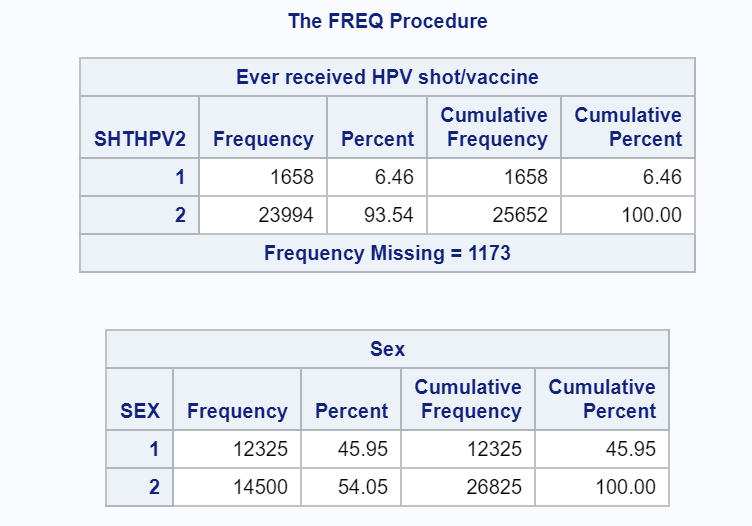 proc freq; tables shthpv2*sex; run;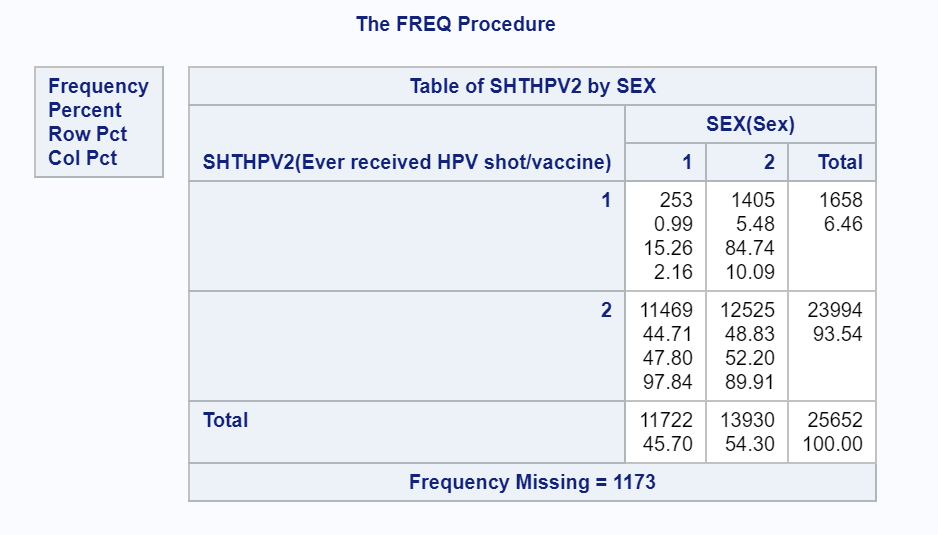 proc sort; by agegroup; proc freq; tables shthpv2*sex; by agegroup; run;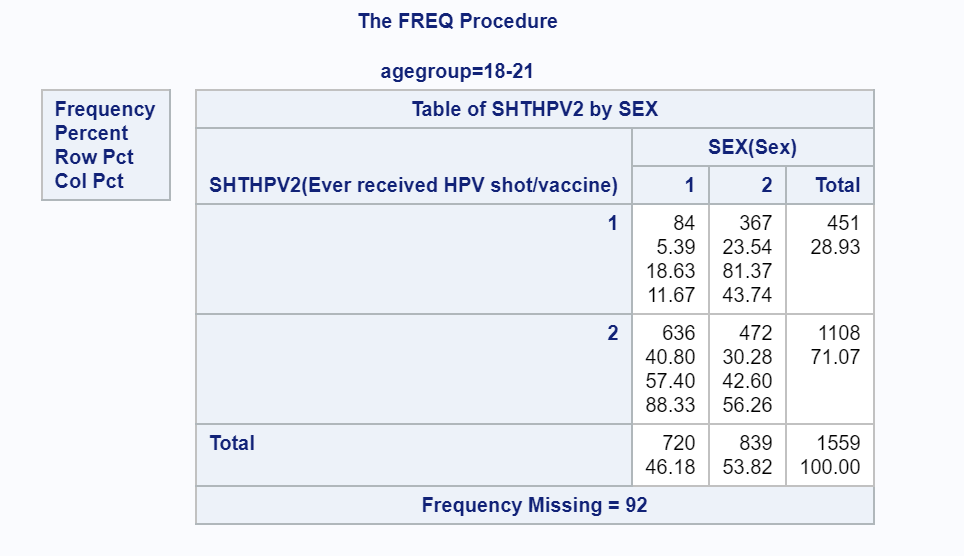 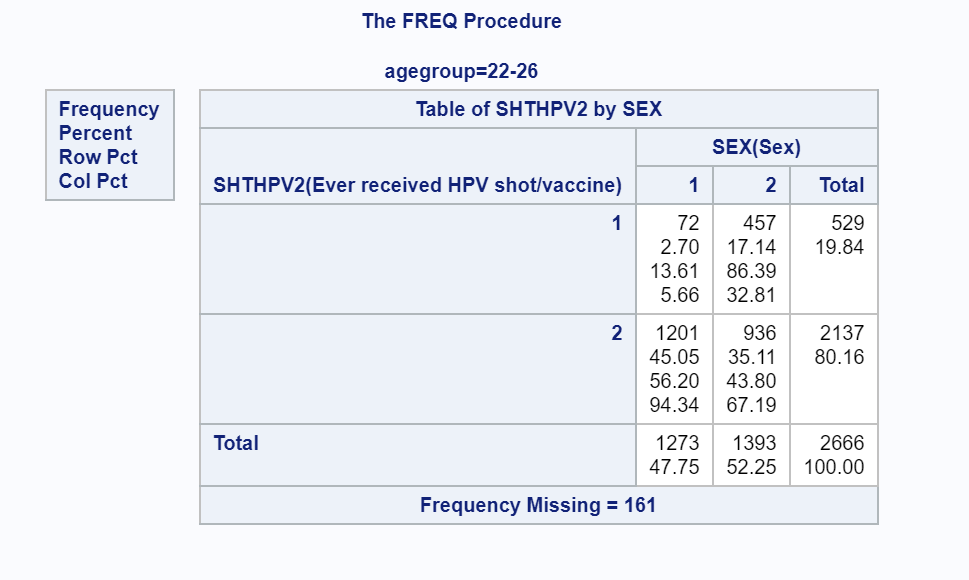 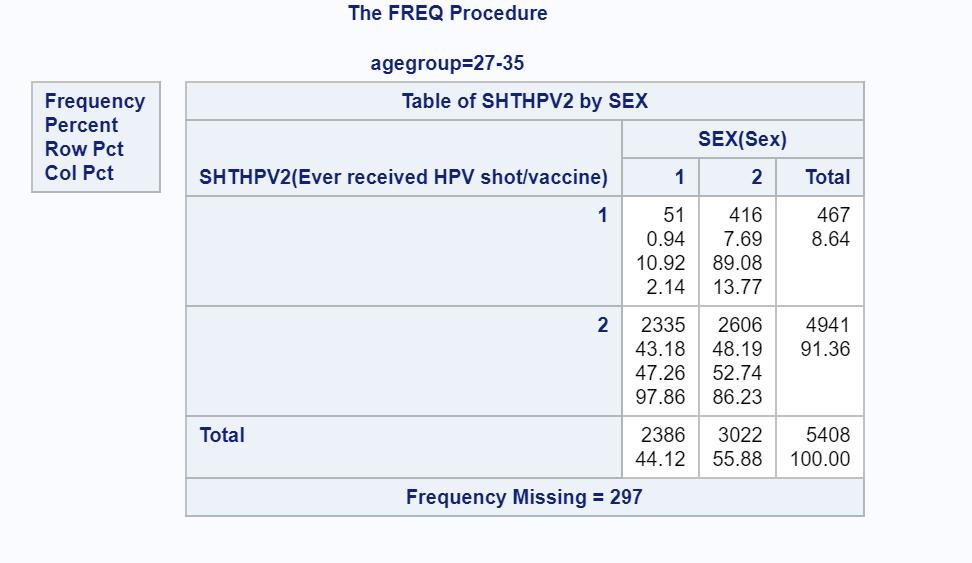 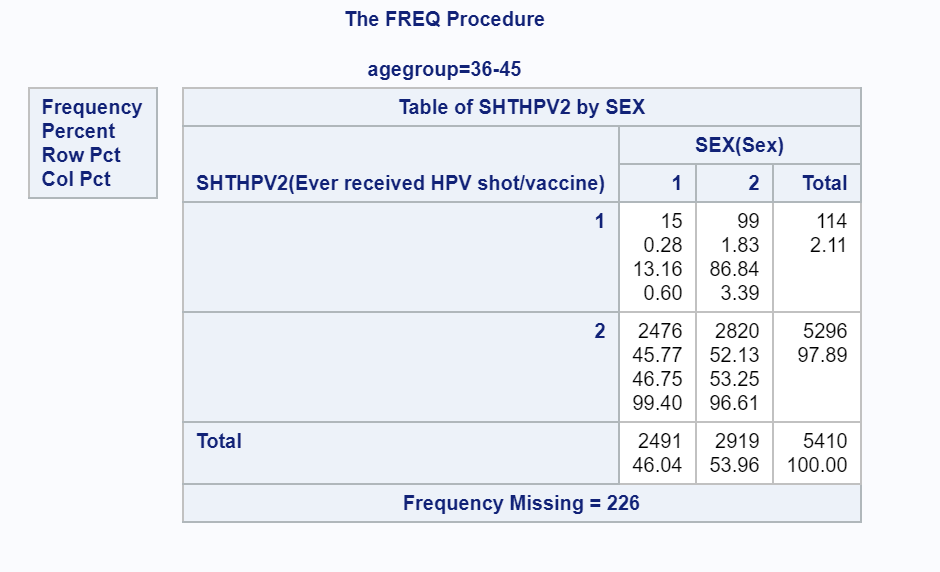 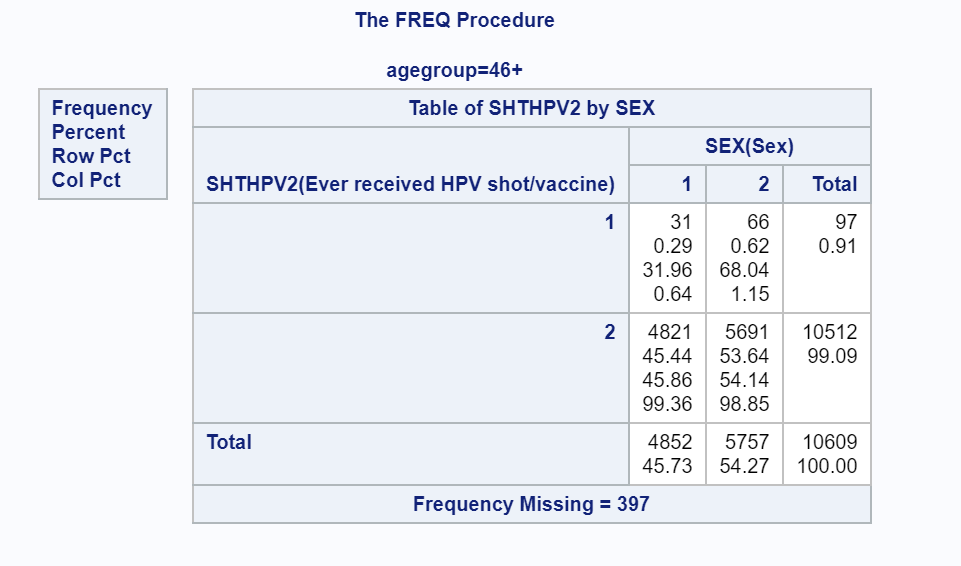 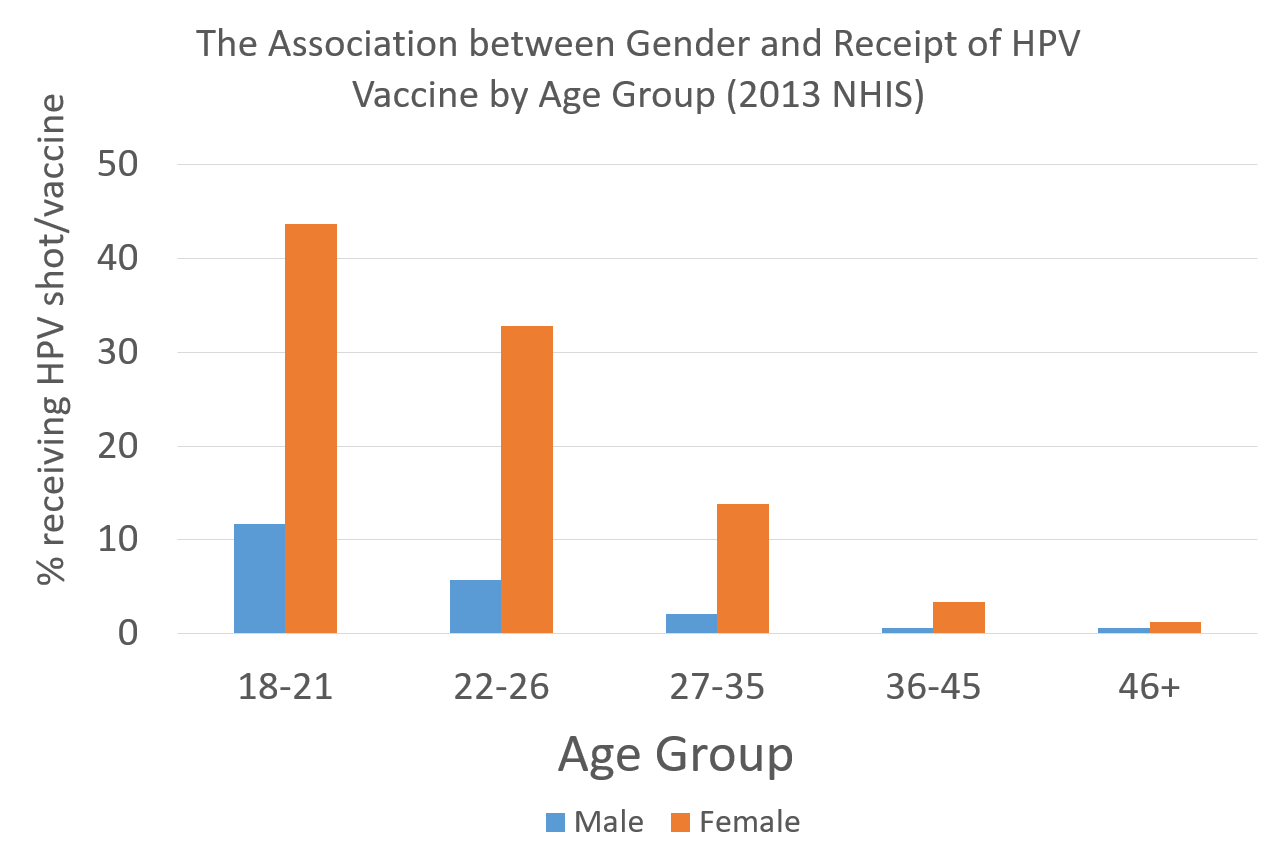 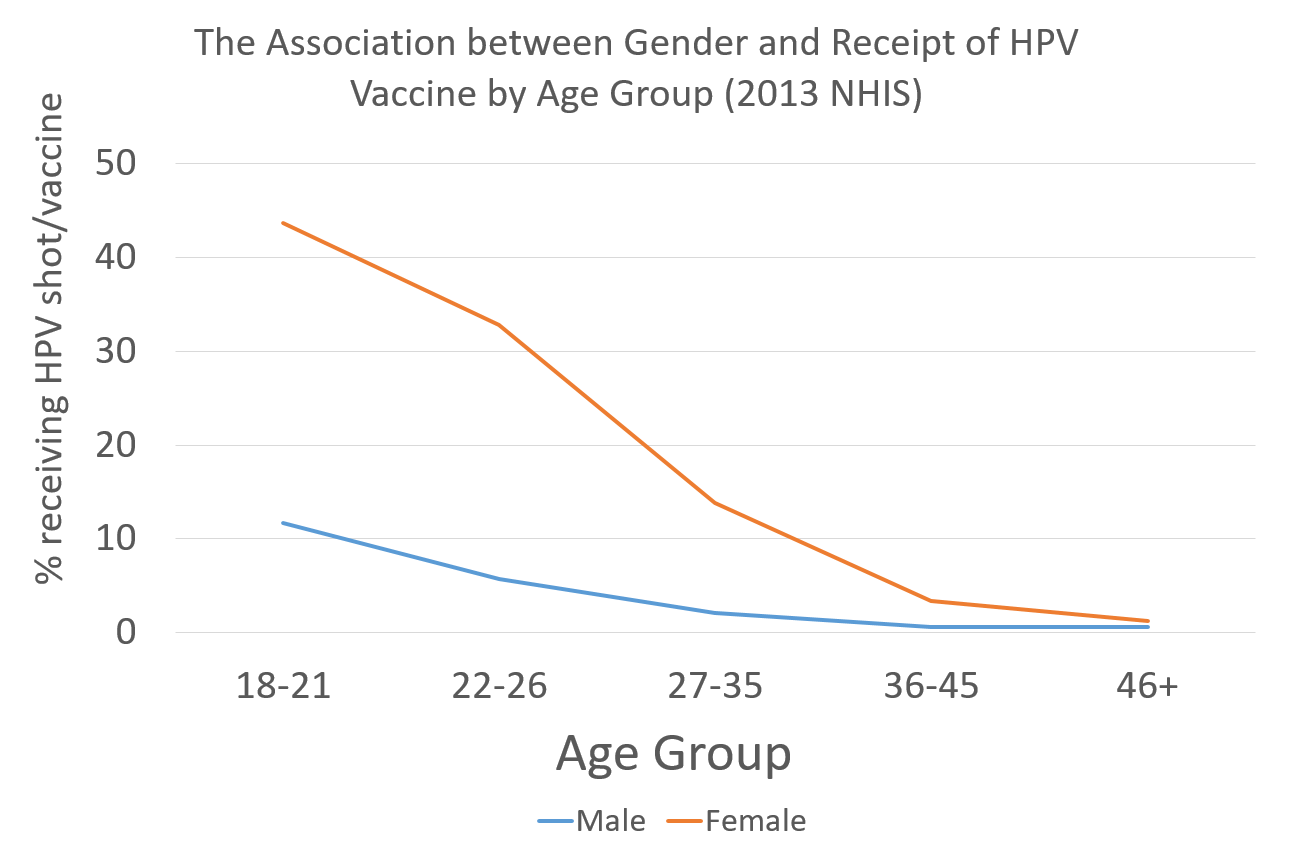 